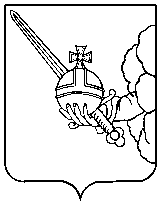 П О С Т А Н О В Л Е Н И ЕАдминистрации города ВологдыОт  28 декабря 2023 года				                     №        2242      	О внесении изменений в постановление Администрации города Вологды от 12 мая 2011 года № 2458На основании статей 27, 42 Устава городского округа города Вологды ПОСТАНОВЛЯЮ:1. Внести изменение в Перечень муниципальных казенных учреждений, подведомственных Управлению делами Администрации города Вологды, утвержденный постановлением Администрации города Вологды от 12 мая 2011 года № 2458 (с последующими изменениями), исключив пункты 2 и 3.2. Внести в Положение об Управлении делами Администрации города Вологды, утвержденное постановлением Администрации города Вологды от 12 мая 2011 года № 2458 (с последующими изменениями), следующие изменения:2.1. В пункте 2.2 слова и цифры «и регулирование трудовых отношений с работниками Администрации города Вологды (за исключением муниципальных служащих и работников, в отношении которых руководитель отраслевого органа Администрации города Вологды является представителем нанимателя (работодателя) в соответствии с постановлением Главы города Вологды от 31 декабря 2009 года 
№ 7326 «О представителе нанимателя (работодателя)» (с последующими изменениями)» исключить.2.2. В пункте 2.6 слова «отраслевых органов» заменить словами «Управления опеки и попечительства».2.3. По тексту (за исключением подпункта 3.10.1) слова «управляющий делами» в соответствующих падежах заменить словами «начальник Управления делами» в соответствующих падежах.2.4. Пункты 2.25, 2.27, 2.28 исключить.2.5. Пункты 2.26, 2.29 и 2.30 считать пунктами 2.25 - 2.27 соответственно.2.6. В пункте 2.26 (в новой нумерации) слова «муниципальными учреждениями, подведомственными Управлению (муниципальное казенное учреждение «Хозяйственная служба», муниципальное казенное учреждение «Многофункциональный центр организации предоставления государственных и муниципальных услуг в городе Вологде», «Центр цифрового развития города Вологды»)» заменить словами «муниципальным казенным учреждением «Хозяйственная служба», подведомственным Управлению».2.7. В пункте 3.1:подпункт 3.1.6 исключить;подпункт 3.1.7 считать подпунктом 3.1.6.2.8. В пункте 3.2:2.8.1. В абзаце первом слова и цифры «и регулированию трудовых отношений с работниками Администрации города Вологды (за исключением муниципальных служащих и работников, в отношении которых руководитель отраслевого органа Администрации города Вологды является представителем нанимателя (работодателя) в соответствии с постановлением Главы города Вологды от 31 декабря 2009 года 
№ 7326 «О представителе нанимателя (работодателя)» (с последующими изменениями)» исключить.2.8.2. Подпункты 3.2.3, 3.2.5 – 3.2.10, 3.2.12 – 3.2.14, 3.2.16, 3.2.17, 3.2.20 исключить.2.8.3. Подпункты 3.2.4, 3.2.11, 3.2.15, 3.2.18, 3.2.19, 3.2.21, 3.2.22 считать подпунктами 3.2.3 – 3.2.9 соответственно.2.8.4. Подпункт 3.2.3 (в новой нумерации) после слов «государственной тайне» дополнить словами «(за исключением Управления опеки и попечительства Администрации города Вологды)».2.8.5. Подпункт 3.2.4 (в новой нумерации) после слов «действующим законодательством» дополнить словами «(за исключением отраслевых органов Администрации города Вологды)».2.8.6. Подпункт 3.2.5 (в новой нумерации) после слов «установленном порядке» дополнить словами «(за исключением Управления опеки и попечительства Администрации города Вологды)».2.8.7. В подпункте 3.2.6 (в новой нумерации) слова «, готовит соответствующие муниципальные правовые акты о дисциплинарных взысканиях» исключить.2.8.8. Абзац первый подпункта 3.2.7 (в новой нумерации) после слов «города Вологды» дополнить словами «(за исключением отраслевых органов Администрации города Вологды)».2.8.9. В подпункте 3.2.8 (в новой нумерации) слова «отраслевых органов» заменить словами «Управления опеки и попечительства».2.8.10. В подпункте 3.2.9 (в новой нумерации) слова «и документационное» исключить.2.9. В пункте 3.3:2.9.1. Подпункты 3.3.1, 3.3.3 исключить.2.9.2. Подпункт 3.3.2 считать подпунктом 3.3.1 соответственно.2.10. В подпункте 3.4.5 пункта 3.4 слова «(за исключением отраслевых органов Администрации города Вологды)» исключить.2.11. В пункте 3.6:2.11.1. В абзаце первом слова «отраслевых органов» заменить словами «Управления опеки и попечительства».2.11.2. В подпункте 3.6.11 слова «государственного управления и кадровой политики» заменить словами «государственной службы и кадровой политики Правительства».2.12. В пункте 3.8:2.12.1. Подпункты 3.8.1 – 3.8.3 исключить.2.12.2. Подпункты 3.8.4 – 3.8.6 считать подпунктами 3.8.1 – 3.8.3 соответственно.2.12.3. В подпункте 3.8.3 (в новой нумерации) слова «руководителями учреждений, подведомственных» заменить словами «руководителем учреждения, подведомственного».2.13. В пункте 3.9:2.13.1. Подпункты 3.9.1, 3.9.2 исключить.2.13.2. Подпункты 3.9.3 – 9.12  считать подпунктами 3.9.1 – 3.9.10 соответственно.2.14. В пункте 3.10:2.14.1. В подпункте 3.10.1:слова «служебных писем,», «управляющего делами» исключить;слова «, а также регистрацию и отправку служебных писем за подписью Мэра города Вологды, управляющего делами» заменить словами «(за исключением служебных писем, поступающих в адрес Администрации города Вологды, Мэра города Вологды)».2.14.2. Подпункт 3.10.6 исключить.2.14.3. Подпункт 3.10.7 считать подпунктом 3.10.6.2.15. В пункте 3.11:2.15.1. В подпункте 3.11.1 слова «, управляющему делами» заменить словами «(за исключением функций по направлению заявителям зарегистрированных ответов на обращения граждан, организаций и общественных объединений; по формированию в дела рассмотренных письменных и устных обращений граждан, организаций и общественных объединений в установленном порядке; по подготовке статистической информации по вопросам, поставленным гражданами в обращении)».2.15.2. В подпункте 3.11.5 слова «и отправку данных ответов заявителям» исключить.2.16. В подпункте 3.16.3 пункта 3.16:2.16.1. Абзац третий изложить в следующей редакции:«план основных наиболее значимых общегородских мероприятий с участием Губернатора Вологодской области, заместителей Губернатора Вологодской области, членов Правительства Вологодской области на три последующих месяца;».2.16.2. В абзаце четвертом слова «Департамента внутренней политики» исключить.2.17. В пункте 3.18:2.17.1. В подпункте 3.18.1 слово «ежегодного» исключить.2.17.2. В подпункте 3.18.2 слова «социальной защиты и» исключить.2.18. Пункты 3.25, 3.27, 3.28 исключить.2.19. Пункты 3.26, 3.29, 3.30 считать пунктами 3.25 – 3.27 соответственно. 2.20. В пункте 3.26 (в новой нумерации):2.20.1. В абзаце первом слова «муниципальными учреждениями, подведомственными Управлению (муниципальное казенное учреждение «Хозяйственная служба», муниципальное казенное учреждение «Многофункциональный центр организации предоставления государственных и муниципальных услуг в городе Вологде», «Центр цифрового развития города Вологды»)» заменить словами «муниципальным казенным учреждением «Хозяйственная служба» (далее – МКУ «Хозяйственная служба»).2.20.2. В подпункте 3.26.1 (в новой нумерации)  слова «подведомственных Управлению муниципальных организаций» исключить.2.20.3. В подпункте 3.26.2 (в новой нумерации) слова «муниципальных учреждений, подведомственных Управлению,» заменить словами «МКУ «Хозяйственная служба»».2.20.4. В подпункте 3.26.3 (в новой нумерации):2.20.4.1. Абзац первый изложить в следующей редакции:«3.26.3. Согласовывает заявки:». 2.20.4.2. В подпункте 3.26.3.1 слова «Согласовывает заявки на размещение» заменить словами «На размещение».2.20.4.3. В подпункте 3.26.3.2 слова «Согласовывает заявки на обеспечение» заменить словами «На обеспечение».2.20.5. Подпункты 3.26.4, 3.26.5 (в новой нумерации) исключить.2.21. Подпункт 3.27.22 пункта  3.27 (в новой нумерации) после слов «законных оснований» дополнить словами «(за исключением отраслевых органов Администрации города Вологды)».3. Настоящее постановление подлежит опубликованию в газете «Вологодские новости», размещению на официальном сайте Администрации города Вологды в информационно-телекоммуникационной сети «Интернет» и вступает в силу 
с 1 января 2024 года, за исключением подпунктов 2.2, 2.8.6, 2.8.9, 2.10 и 2.11 пункта 2, вступающих в силу с 11 января 2024 года в отношении  Департамента городского хозяйства Администрации города Вологды, с 1 февраля 2024 года в отношении Управления образования Администрации города Вологды, Управления физической культуры и массового спорта Администрации города Вологды, Управления культуры и историко-культурного наследия Администрации города Вологды.Исполняющий обязанности Мэра города Вологдызаместитель Мэра города Вологды-начальник Департамента финансов Администрации города Вологды  	                          С.Н. Бурков